THANN’SEL
au mois de Mars 2017  !

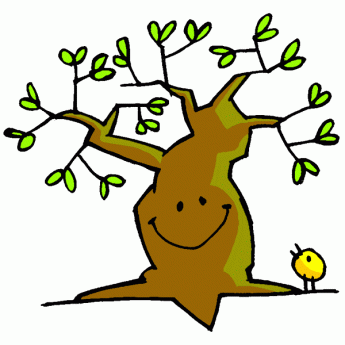 Cordiale invitation au Marché-RencontreVendredi 3 mars, à partir de 18 h 30au lieu habituel  (Salle de l’APAMAD / rez-de-chaussée)
Résidence du Rosenbourg
7, rue de l’Engelbourg à THANN
Chers  Adhérents  et  Sympathisants,En attendant le Printemps …. laissez  germer vos nouvelles idées pour les partager entre tous  :  services ,  savoir-faire ,  produits  « fait maison » ,  réalisations  d’art-déco, etc ……
Faites-les connaître ou venez les exposer sur un coin de table !

A  20 h 00 :  Ambiance  « auberge espagnole »  avec vos petites spécialités  (sucrées ou salées)  que vous aurez déposées sur le buffet, avec une boisson de votre choix  ….
Se retrouver autour de la table est toujours un moment convivial et une occasion pour sympathiser et mieux se connaître  !Le « COIN pour RIEN » reste ouvert au dépôt gracieux …. de vêtements ou objets dont on souhaite se défaire  ( pourquoi ne pas offrir une autre vie à un objet, pour faire plaisir  ? )Pour les sympathisants qui souhaitent adhérer à Thann’Sel, la cotisation annuelle est de 10 €   (15 € couple)	Daniel DEBEUF,  Responsable de notre Site  :  www.thannsel.org 
veille à la mise en ligne de toutes vos informations.
Pour le joindre  :   03.89.39.23.25		webmaster@thannsel.org------------------------------------------------------------------------------------------------
N’oubliez pas de vous munir de votre badge et carnet d’échange rose !------------------------------------------------------------------------------------------------
Soirée Multi-Jeux  (même lieu de rencontre)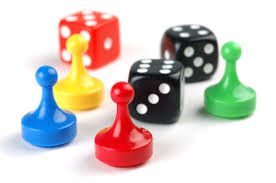 Vendredi 10 mars, à partir de 19 h 00Vu le succès rencontré lors de la soirée de février …. on en redemande …. !!
Apportez les jeux qui vous font plaisir et que vous souhaitez faire connaître ou apprendre :  Scrabble,  Echecs,  Cartes,  Rummikub,  Qwirkle,  Indix,  Monopoly,  Sudoku,  etc ….
A savoir que les émotions creusent l’appétit …. Que vous soyez perdant ou gagnant, 
le plat salé ou sucré, fruits, boisson  que vous aurez apportés,  seront généreusement partagés  !MERCI  de faire connaître votre participation,  par un clic-réponse :
à  Mariette Schneider 	 ( 03.89.37.87.25 )   	jo.schneider@libertysurf.frou  Nicole Foudrat      	 ( 03.89.53.76.45 ) 	quinoux@yahoo.fr		        

Dans l’attente de « Jouer avec VOUS »   ….
les Membres du  Comité vous saluent joyeusement  !------------------------------------------------------------------------------------------------«  Info dernière minute »
Richard SCHENCK (adhérent n° 102) a changé de n° téléphone  :  06.29.74.52.95
